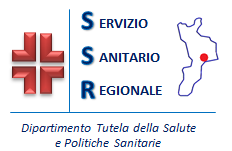 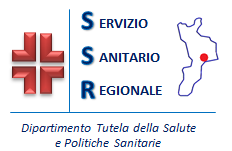 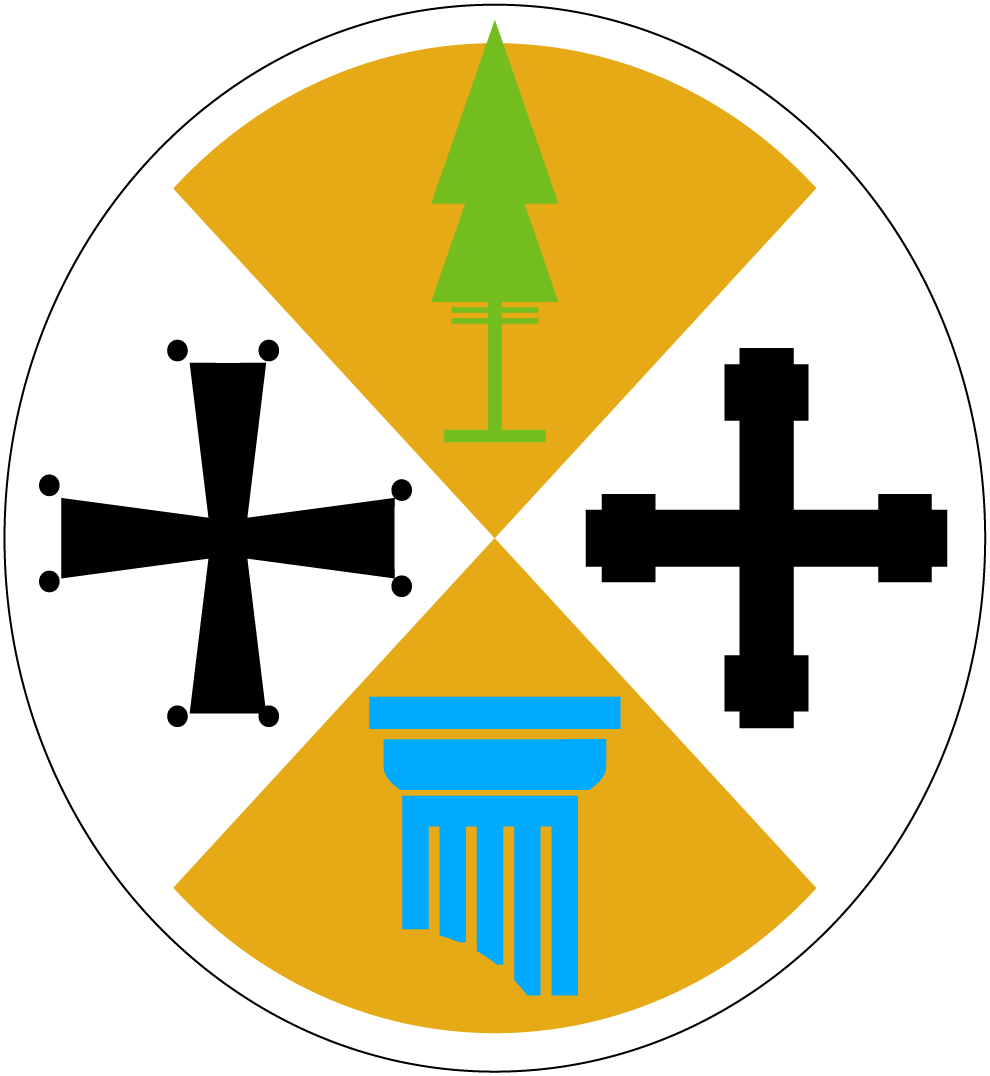 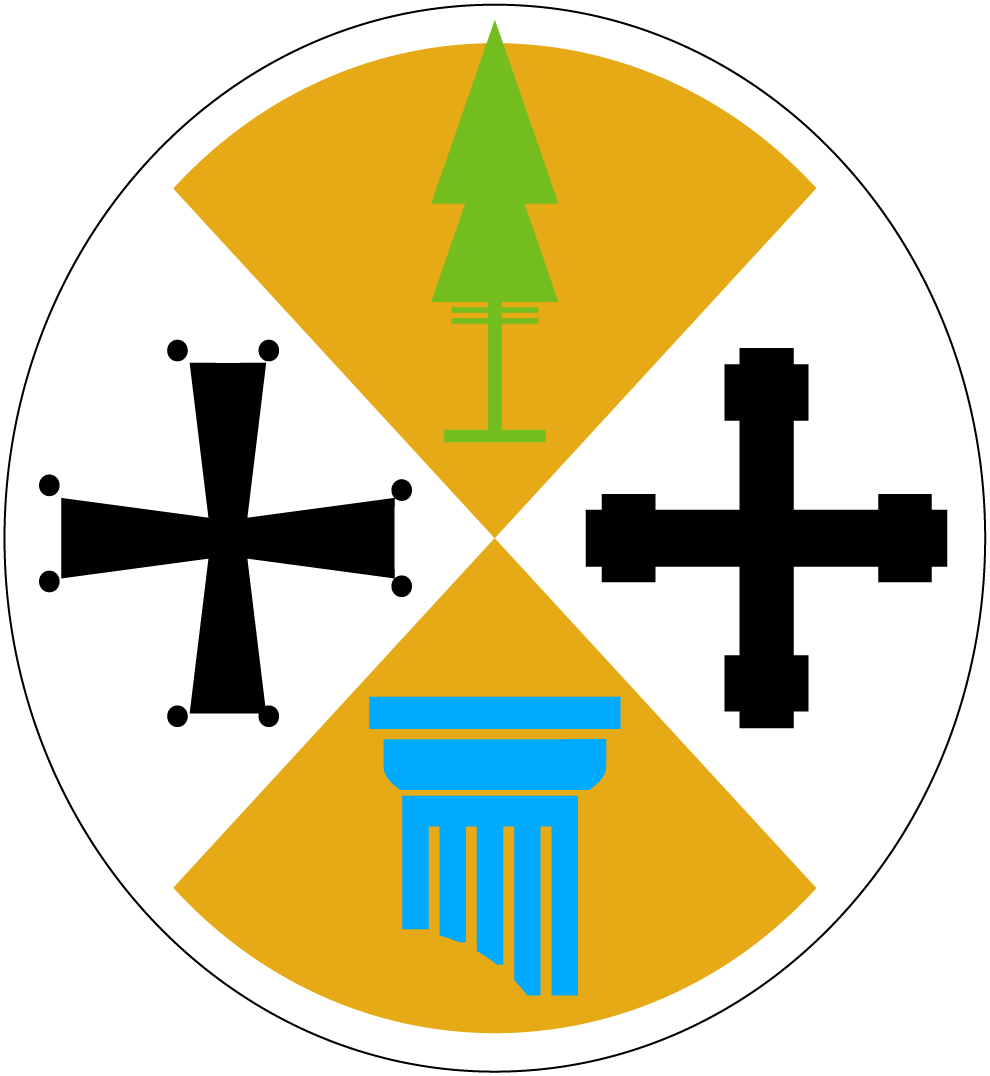     SOC Provveditorato, Economato e Gestione Logistica        Il Dirigente Responsabile Avv. Paolino SimioAVVISO PUBBLICO AI FORNITORIDecreto legge n. 124 del 26.10.2019: “Disposizioni urgenti in materia fiscale e per esigenze indifferibili”, convertito in Legge n. 157 del 19 dicembre 2019.Visto il Decreto Legge n. 124 del 26.10.2019: “Disposizioni urgenti in materia fiscale e per esigenze indifferibili”;Considerato l’art. 4 del succitato decreto legge: “Ritenute e compensazioni in appalti e subappalti ed estensione del regime di reverse charge per il contrasto dell’illecita somministrazione di manodopera” ed in particolare il comma 2 che prevede, al fine di consentire alla stazione appaltante il riscontro dell’ammontare complessivo degli importi versati dalla Imprese - che entro i 5 giorni lavorativi successivi al mese di riferimento - tutte le Imprese appaltatrici, affidatarie e subappaltatrici trasmettano la seguente documentazione:deleghe di pagamento F24;elenco nominativo di tutti i lavoratori impiegati nel mese di riferimento, con puntuale indicazione delle ore prestate;l’ammontare della retribuzione corrisposta ad ogni singolo lavoratore;il dettaglio delle ritenute fiscali eseguite nel mese precedente nei confronti di ogni singolo lavoratore;ovverocertificato di sussistenza dei requisiti previsti dall’articolo 17 – bis, comma 5 del D.Lgs 241/1997, rinnovabile ogni 4 mesi - rilasciato dall’Agenzia delle Entrate, così come previsto dalla succitata normativa ed esplicitato nel Provvedimento n. 54730 del 06.02.2020 con il presente avviso,SI INVITANOTUTTI i Fornitori affidatari di un contratto d’appalto il cui importo è superiore a € 200.00,00 /annui, caratterizzato da prevalente utilizzo di manodopera presso le sedi aziendali e con utilizzo di beni strumentali di proprietà o riconducibili alla scrivente Azienda Ospedaliera a fornire quanto sopra meglio descritto, con avvertenza che in mancanza di riscontro nei tempi prescritti, questo Ente procederà - ex lege – alla sospensione della liquidazione delle fatture ed alla comunicazione alla competente Agenzia delle Entrate.                                                                                                                                       Il Dirigente Responsabile                                                                                                                                             Avv. Paolino Simio